Каратузский сельсовет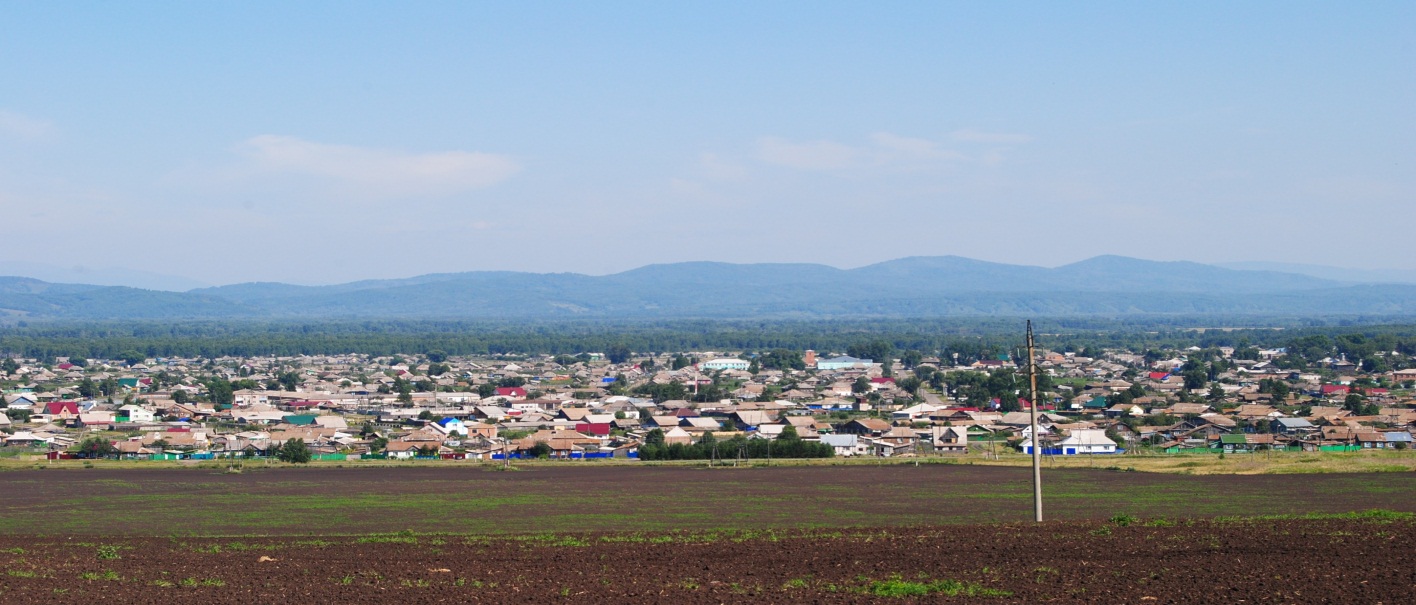 № 9 (250) от 16 августа 2019 г.с. КаратузскоеАДМИНИСТРАЦИЯ КАРАТУЗСКОГО СЕЛЬСОВЕТАПОСТАНОВЛЕНИЕ16.08.2019г.			с. Каратузское				№ 182 - ПО внесении изменений в постановление от 28.07.2017г. №99-П «Об утверждении порядка формирования общественнойкомиссии по развитию сельской среды»        В целях осуществления контроля за исполнением мероприятий по созданию комфортной сельской среды на территории Каратузского сельсовета, в соответствии с требованием Министерства строительства и жилищно-коммунального хозяйства Российской Федерации, с целью повышения качества реализуемых мероприятий по формированию комфортной городской (сельской) среды, руководствуясь Уставом Каратузского сельсовета Каратузского района Красноярского края, ПОСТАНАВЛЯЮ:1.    Внести в постановление от 28.07.2017г. №99-П «Об утверждении порядка формирования общественной комиссии по развитию сельской среды» следующие изменения:1.1 Приложение 1 к постановлению от 28.07.2017г. №99-П изложить в новой редакции согласно приложению к настоящему постановлению.4. Контроль за исполнением постановления оставляю за собой.5. Настоящее постановление вступает в силу со дня, следующего за днем официального опубликования в печатном издании «Каратузский Вестник». Глава Каратузского сельсовета						А.А. Саар Приложение к постановлению от 16.08.2019 г. № 182 - ППриложение 1к постановлению АдминистрацииКаратузского сельсоветаот 28.07.2017  № 99-ПСОСТАВобщественной комиссии для организации проведения комиссионной оценки предложений заинтересованных лиц, а также для осуществления контроля за реализацией муниципальной программы по созданию комфортной сельской среды на территории Каратузского сельсоветаСаар Александр Александрович – Глава Каратузского сельсовета, председатель комиссии. Федосеева Оксана Владимировна – председатель Каратузского сельского Совета депутатов, заместитель председателя комиссии. Ходаков Андрей Сергеевич – ведущий специалист по вопросам  ЖКХ , благоустройства , транспорта и строительства, секретарь комиссии.Члены комиссии: Болмутенко Алена Михайловна – заместитель главы администрации Каратузского сельсовета;Матвеева Анна Александровна – ведущий специалист по правовым вопросам администрации Каратузского сельсовета;Фатюшина Мария Александровна – заместитель председателя районного Совета депутатов; Блинцов Евгений Иванович – депутат Каратузского сельского Совета депутатов;Шункина Ирина Львовна – депутат Каратузского сельского Совета депутатов; Луканёв Александр Николаевич – депутат Каратузского сельского Совета депутатов (по согласованию); Гречишкин Сергей Николаевич – депутат Каратузского сельского Совета депутатов (по согласованию); Янковский Владимир Михайлович – Председатель местной общественной палаты Каратузского района (по согласованию); Беляева Лариса Владимировна – представитель общественности;Ничкова Людмила Викторовна – представитель общественности;Костюченко Надежда Тихоновна – представитель общественности;Штукатурова Наталья Николаевна – Председатель Каратузской районной  общественной организации (Всероссийское общество инвалидов);Цитович Александр Николаевич – главный специалист по делам ГО, ЧС и ПБ администрации Каратузского района (по согласованию);Притворов Юрий Викторович – заместитель начальника ОП №2 МО МВД России « Курагинский» по Каратузскому району (по согласованию);Анкипова Елена Александровна, ведущий специалист-архитектор отдела ЖКХ, транспорта, строительства и связи администрации Каратузского района (по согласованию);Храмов Егор Сергеевич – заместитель директора по безопасности МБОУ «Каратузская СОШ» имени Героя Советского Союза Е.Ф. Трофимова (по согласованию);Казанцева Татьяна Викторовна – главный специалист отдела культуры, молодежной политики, спорта и туризма администрации Каратузского района (по согласованию).АДМИНИСТРАЦИЯ  КАРАТУЗСКОГО СЕЛЬСОВЕТАПОСТАНОВЛЕНИЕс. Каратузское16.08.2019г.								             № 183  -ПОб утверждении муниципальной программы в области энергосбережения и повышения энергетической эффективности на 2019-2021гг в Каратузском сельсоветеВ соответствии с Федеральным законом от 23.11.2009  № 261-ФЗ «Об энергосбережении и о повышении энергетической эффективности и о внесении изменений в отдельные законодательные акты Российской Федерации», на основании ст. 14 Федерального закона от 06.10.2003г. № 131-ФЗ «Об общих принципах организации местного самоуправления в Российской Федерации», руководствуясь Уставом Каратузского сельсовета Каратузского района Красноярского края,ПОСТАНОВЛЯЮ:Утвердить муниципальную программу в области энергосбережения и повышения энергетической эффективности на 2019-2021гг в  Каратузском сельсовете согласно приложению. Установить, что в ходе реализации данной муниципальной программы ежегодной корректировке подлежат мероприятия и объемы их финансирования с учетом возможностей средств бюджета поселения.Контроль за выполнением постановления оставляю за собой.Настоящее постановление вступает в силу в день следующий за днем его официального опубликования в газете «Каратузский вестник».Глава Каратузского сельсовета                                                            А.А. СаарПриложение к Постановлению главы администрации Каратузского сельсовета № 183 -П от 16.08.2019г.ПРОГРАММАв области энергосбережения и повышения энергетической эффективности на 2019-2021гг в Каратузском сельсоветеПАСПОРТ ПРОГРАММЫВыпуск номера подготовила администрация Каратузского сельсовета.Тираж: 50 экземпляров.Адрес: село Каратузское улица Ленина 30Наименование программыПрограмма в области энергосбережения и повышения эффективности на 201062018гг в Каратузском сельсоветеОснования для разработки программыФедеральный Закон от 23.11.2009 года № 261-ФЗ «Об энергосбережении и о повышении энергетической эффективности и о внесении изменений в другие законодательные акты РФ»Разработчик программыАдминистрация Каратузского сельсоветаИсполнитель мероприятий программыАдминистрация Каратузского сельсоветаОсновные мероприятиявнедрить энергосберегающее осветительное оборудование;замена энергосберегающей компьютерной техники;внедрить систему автоматического управления освещения; оснастить приборами учета энергетических ресурсов;провести капитальный ремонт электрических, тепловых сетей;утеплить или заменить оконные рамы в подведомственных учреждениях;заменить устаревшие электрические счетчики;утеплить здание: произвести ремонт фундамента;заменить двери в подведомственных учреждениях.Цели и задачи программыповышение эффективности использования топливно- энергетических ресурсов;повышение эффективности систем освещения;сокращение расходов бюджета на энергообеспечение организаций бюджетной сферы;снижение объемов потребляемых энергетических ресурсовЦелевые индикаторыснижение объемов потребляемой эл. энергииснижение потребляемой тепловой энергииснижение потребления холодной водыСроки реализации программы2019-2021ггОбъемы и источники финансированияСредства бюджета в том числе по годам: 2019г. – 294 070 руб.2020г. – 300 000 руб.2021г. – 300 000 руб.Ожидаемые конечные результаты реализации программыснижение расхода эл. энергии на 6 %снижение потребления тепловой энергии на 4,5%снижение потребления холодной воды на 2%Контроль за исполнением программыГлава Каратузского сельсовета А.А. Саар